Vi ønsker at dommeromberamming skal foregå på dette skjemaet. Dette for å lette prosessen og tidsbruken ved dommeromberamming.Ikke send printscreen av skjermbildeFylles ut av dommerkontakt i klubbIkke skriv ut og scann, dette må føres direkte på dette dokumentet. Fyll inn skjema:Flere kamper å omberamme fra samme dommer – fyll ut under på følgende måte:
Kampnummer;kampnummer;kampnummer (ikke semikolon etter den siste) 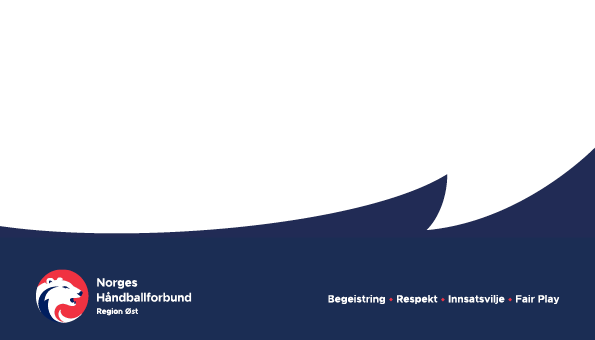 Hvordan logge inn for å finne dommernummeret: Min Idrett  TA nederst  Klikk dommerprofil  Finn oppdrag  gå helt til høyre på kampoppdraget.Dato:Tidligere dommere:KampnummerNye dommere:Parnummer:Eventuelt dommernummer hvis ikke makkere: